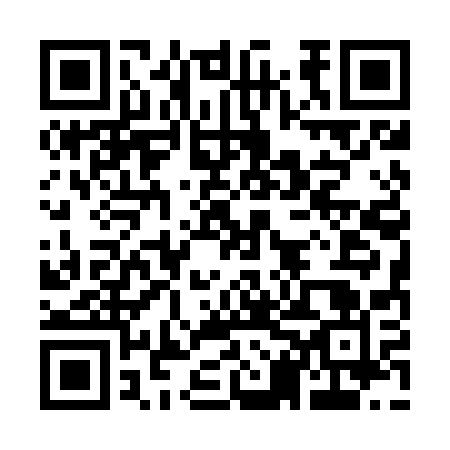 Ramadan times for Platerowka, PolandMon 11 Mar 2024 - Wed 10 Apr 2024High Latitude Method: Angle Based RulePrayer Calculation Method: Muslim World LeagueAsar Calculation Method: HanafiPrayer times provided by https://www.salahtimes.comDateDayFajrSuhurSunriseDhuhrAsrIftarMaghribIsha11Mon4:314:316:2112:094:035:585:587:4212Tue4:294:296:1912:094:046:006:007:4413Wed4:264:266:1712:094:066:016:017:4614Thu4:244:246:1512:084:076:036:037:4715Fri4:214:216:1212:084:096:056:057:4916Sat4:194:196:1012:084:106:066:067:5117Sun4:164:166:0812:084:116:086:087:5318Mon4:144:146:0612:074:136:106:107:5519Tue4:114:116:0412:074:146:116:117:5720Wed4:094:096:0112:074:156:136:137:5921Thu4:064:065:5912:064:176:156:158:0122Fri4:044:045:5712:064:186:166:168:0323Sat4:014:015:5412:064:196:186:188:0524Sun3:593:595:5212:054:206:206:208:0725Mon3:563:565:5012:054:226:216:218:0926Tue3:533:535:4812:054:236:236:238:1127Wed3:513:515:4512:054:246:256:258:1328Thu3:483:485:4312:044:256:266:268:1529Fri3:453:455:4112:044:276:286:288:1730Sat3:423:425:3912:044:286:306:308:1931Sun4:404:406:361:035:297:317:319:211Mon4:374:376:341:035:307:337:339:232Tue4:344:346:321:035:327:347:349:253Wed4:314:316:301:025:337:367:369:274Thu4:294:296:281:025:347:387:389:295Fri4:264:266:251:025:357:397:399:326Sat4:234:236:231:025:367:417:419:347Sun4:204:206:211:015:377:437:439:368Mon4:174:176:191:015:397:447:449:389Tue4:144:146:171:015:407:467:469:4110Wed4:114:116:141:015:417:487:489:43